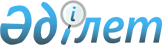 О принятии технического регламента Таможенного союза "О безопасности пиротехнических изделий"Решение Комиссии таможенного союза от 16 августа 2011 года № 770.
      В соответствии со статьей 13 Соглашения о единых принципах и правилах технического регулирования в Республике Беларусь, Республике Казахстан и Российской Федерации от 18 ноября 2010 года Комиссия Таможенного союза (далее – Комиссия) решила:
      1. Принять технический регламент Таможенного союза "О безопасности пиротехнических изделий" (ТР ТС 006/2011) (прилагается).
      2. Утратил силу решением Коллегии Евразийской экономической комиссии от 25.12.2018 № 217 (вступает в силу по истечении 30 календарных дней с даты его официального опубликования).


      3. Установить:
      3.1. технический регламент Таможенного союза "О безопасности пиротехнических изделий" (далее – Технический регламент) вступает в силу с 15 февраля 2012 года;
      3.2. документы об оценке (подтверждении) соответствия обязательным требованиям, установленным законодательством государств – членов Таможенного союза или нормативными правовыми актами Таможенного союза, выданные или принятые в отношении продукции, являющейся объектом технического регулирования Технического регламента (далее – продукция), действительны до окончания срока их действия, но не позднее 15 августа 2013 года, за исключением таких документов, выданных или принятых до дня официального опубликования настоящего Решения, которые действительны до окончания срока их действия.
      Со дня вступления в силу Технического регламента выдача или принятие документов об оценке (подтверждении) соответствия обязательным требованиям, ранее установленным законодательством государств – членов Таможенного союза или нормативными правовыми актами Таможенного союза, не допускается;
      3.3. до 15 августа 2013 года допускается производство и выпуск в обращение продукции в соответствии с обязательными требованиями, ранее установленными законодательством государств – членов Таможенного союза или нормативными правовыми актами Таможенного союза, при наличии документов об оценке (подтверждении) соответствия продукции указанным обязательным требованиям, выданных или принятых до вступления в силу Технического регламента.
      Указанная продукция маркируется национальным знаком соответствия (знаком обращения на рынке) в соответствии с законодательством государств – членов Таможенного союза.
      Маркировка такой продукции единым знаком обращения продукции на рынке государств – членов Таможенного союза не допускается.
      3.4. обращение продукции, выпущенной в обращение в период действия документов об оценке (подтверждении) соответствия, указанных в подпункте 3.2. настоящего Решения, допускается в течение срока годности (срока службы) продукции, установленного в соответствии с законодательством государств – членов Таможенного союза.
      4. Секретариату Комиссии совместно со Сторонами подготовить проект Плана мероприятий, необходимых для реализации Технического регламента, и в трехмесячный срок со дня вступления в силу настоящего Решения обеспечить представление его на утверждение Комиссии в установленном порядке.
      5. Российской Стороне с участием Сторон на основании мониторинга результатов применения стандартов обеспечить подготовку предложений по актуализации Перечней стандартов, указанных в пункте 2 настоящего Решения, и представление не реже одного раза в год со дня вступления в силу Технического регламента в Секретариат Комиссии для утверждения в установленном порядке.
      Члены Комиссии Таможенного союза: ТЕХНИЧЕСКИЙ РЕГЛАМЕНТ
ТАМОЖЕННОГО СОЮЗА
"О безопасности пиротехнических изделий"
      Содержание
      Содержание
      Предисловие
      Статья 1. Область применения
      Статья 2. Определения
      Статья 3. Правила обращения на рынке
      Статья 4. Требования безопасности
      Статья 5. Обеспечение соответствия требованиям безопасности
      Статья 6. Подтверждение соответствия
      Статья 7. Маркировка пиротехнических изделий единым знаком
      обращения продукции на рынке государств – членов Таможенного
      союза
      Статья 8. Защитительная оговорка
      Статья 9. Государственный контроль (надзор) за соблюдением
      требований настоящего технического регламента
      Приложение 1
      Приложение 2
      Приложение 3
      Приложение 4
      Приложение 5
      Приложение 6 Предисловие
      Настоящий технический регламент разработан на основе национальных технических регламентов "О безопасности пиротехнических составов и содержащих их изделий" Республики Казахстан и Российской Федерации.Статья 1. Область применения
      1. Настоящий технический регламент распространяется на выпускаемые в обращение на таможенной территории Таможенного союза пиротехнические изделия независимо от страны происхождения.
      Требования настоящего технического регламента распространяются на пиротехнические изделия по перечню согласно приложению 1 к настоящему техническому регламенту.
      2. Настоящий технический регламент устанавливает обязательные для применения и исполнения на таможенной территории Таможенного союза требования к пиротехническим изделиям и связанным с ними процессам производства, перевозки, хранения, реализации, эксплуатации, утилизации и правила их идентификации в целях защиты жизни и/или здоровья человека, имущества, а также предупреждения действий, вводящих в заблуждение потребителей (пользователей) относительно их назначения и безопасности.Статья 2. Определения
      В настоящем техническом регламенте применяются следующие термины и их определения:
      "безопасность" – отсутствие недопустимого риска, связанного с возможностью причинения вреда и (или) нанесения ущерба;
      "идентификация пиротехнических изделий" – процедура отнесения пиротехнических изделий к области применения настоящего технического регламента и установления соответствия данных пиротехнических изделий технической документации (в том числе эксплуатационным документам) к ним;
      "импортер" — резидент государства — члена Таможенного союза, который заключил с нерезидентом государства — члена Таможенного союза внешнеторговый договор на передачу пиротехнических изделий с целью последующей реализации на территории государства — члена Таможенного союза, резидентом которого является, и несет ответственность за их соответствие требованиям настоящего технического регламента;
      "манипуляционные знаки" – изображения, указывающие на способы обращения с грузом;
      "обращение пиротехнических изделий" – реализация, хранение, эксплуатация, перевозка, ввоз на таможенную территорию Таможенного союза и вывоз с таможенной территории Таможенного союза пиротехнических изделий;
      "опасная зона" – часть пространства, которое окружает работающий пиротехнический состав и содержащее его изделие и внутри которого хотя бы один опасный фактор достигает опасного уровня;
      "опасный фактор" – создаваемый пиротехническими составами и содержащими их изделиями специфический эффект, который при достижении им опасного уровня создает угрозу здоровью людей и наносит ущерб имуществу и окружающей среде;
      "оптовый склад" – отдельное сооружение (здание) соответствующей категории по пожарной и взрывоопасной опасности, оборудованное средствами пожарной сигнализации и пожаротушения в соответствии с нормами, предназначенное для хранения оптовых партий пиротехнической продукции в упаковке организации-производителя и позволяющее проводить работы по приему и выдаче продукции без ее переупаковывания;
      "пиротехническое изделие" – изделие, предназначенное для получения требуемого эффекта с помощью горения (взрыва) пиротехнического состава. В зависимости от свойств пиротехнических составов и характера процессов, протекающих при их химических превращениях, пиротехнические изделия подразделяются на пожароопасные и взрывоопасные. По назначению пиротехнические изделия подразделяются на пиротехнические изделия бытового назначения и пиротехнические изделия технического назначения. Пиротехнические изделия не требуют проведения технического обслуживания в процессе хранения и энергозатрат при эксплуатации;
      "пиротехническое изделие бытового назначения" – пиротехническое изделие, которое предназначено для применения населением и эксплуатация которого в соответствии с инструкцией по применению обеспечивает безопасность людей, имущества и окружающей среды;
      "пиротехническое изделие технического назначения" – пиротехническое изделие, для применения которого требуются специальные знания и приспособления (устройства);
      "пиротехнический состав" – смесь компонентов, обладающая способностью к самостоятельному горению или горению с участием окружающей среды, генерирующая в процессе горения газообразные и конденсированные продукты, тепловую, световую и механическую энергию и создающая различные оптические, электрические, барические и иные специальные эффекты;
      "применение по назначению (эксплуатация)"– использование пиротехнических изделий в соответствии с назначением, указанным изготовителем на этих изделиях и (или) в эксплуатационных документах;
      "проведение фейерверочных показов" – массовое зрелищное мероприятие с применением пиротехнических изделий технического назначения;
      "расходный склад"– сооружение (здание, передвижной склад) соответствующей категории по пожарной и взрывоопасной опасности, оборудованное средствами пожарной сигнализации и пожаротушения в соответствии с нормами, предназначенное для временного хранения пиротехнической продукции в течение ее срока годности, и позволяющее проводить работы по переупаковыванию пиротехнической продукции в потребительскую тару, формированию и выдаче мелких партий;
      "реализация пиротехнических изделий" – продажа пиротехнических изделий;
      "склад розничной торговой сети" – помещение (зона торгового зала), предназначенное для кратковременного хранения (до 1 года) пиротехнических изделий бытового назначения, реализуемых через розничную торговую сеть;
      "уполномоченное изготовителем лицо" – юридическое или физическое лицо, зарегистрированное в установленном порядке, которое определено изготовителем на основании договора с ним для осуществления действий от его имени при подтверждении соответствия и размещении пиротехнических изделий на таможенной территории Таможенного союза, а также для возложения ответственности за несоответствие пиротехнических изделий требованием настоящего технического регламента;
      "утилизация пиротехнических изделий" – обработка пиротехнических изделий с целью приведения их в безопасное состояние или повторного использования составляющих их пиротехнических составов;
      "фейерверочное изделие" – пиротехническое изделие технического назначения, предназначенное для получения звуковых, световых, дымовых и иных эффектов при проведении массовых зрелищных мероприятий;
      "хранение пиротехнических изделий" – размещение пиротехнических изделий на оптовых, расходных складах, складах розничных торговых точек, специализированных транспортных средствах и в личных помещениях граждан, обеспечивающее сохранность свойств и безопасность пиротехнических изделий;
      "эксплуатация пиротехнических изделий" – стадия жизненного цикла пиротехнических изделий по подготовке к применению и использованию по назначению.Статья 3. Правила обращения на рынке
      1. Обращение пиротехнических изделий на таможенной территории Таможенного союза возможно только после подтверждения их соответствия требованиям настоящего технического регламента. В сертификате соответствия (декларации о соответствии) указывается класс опасности.
      2. Пиротехнические изделия, соответствие которых требованиям настоящего технического регламента не подтверждено, не должны быть маркированы единым знаком обращения продукции на рынке государств – членов Таможенного союза и не допускаются к выпуску в обращение.
      3. Реализация пиротехнических изделий производится юридическими и физическими лицами в соответствии с действующим национальным законодательством государства – члена Таможенного союза, на территории которого производится реализация, при этом реализация пиротехнических изделий технического назначения производится юридическим лицом, имеющим лицензию (разрешение) на распространение пиротехнических изделий IV и V классов.Статья 4. Требования безопасности
      1. Общие требования
      1.1 По степени потенциальной опасности при эксплуатации пиротехнические изделия должны соответствовать одному из следующих классов опасности:
      а) I класс – пиротехнические изделия, у которых значение кинетической энергии движения составляет не более 0,5 Дж, отсутствуют ударная волна и разлетающиеся за пределы опасной зоны осколки, акустическое излучение на расстоянии 0,25 м от пиротехнических изделий не превышает 125 дБ и радиус опасной зоны по остальным факторам составляет не более 0,5 м;
      б) II класс – пиротехнические изделия, у которых значение кинетической энергии движения составляет не более 5 Дж, отсутствуют ударная волна и разлетающиеся за пределы опасной зоны осколки, акустическое излучение на расстоянии 2,5 м от пиротехнических изделий не превышает 140 дБ и радиус опасной зоны по остальным факторам составляет не более 5 м;
      в) III класс – пиротехнические изделия, у которых значение кинетической энергии при направленном движении составляет более 5 Дж, при ненаправленном движении - не более 20 Дж, отсутствуют ударная волна и разлетающиеся за пределы опасной зоны осколки, акустическое излучение на расстоянии 5 м от пиротехнических изделий не превышает 140 дБ и радиус опасной зоны по остальным факторам составляет не более 30 м для III класса и не более 20 м для подкласса IIIа;
      г) IV класс – пиротехнические изделия, у которых отсутствует ударная волна, и радиус опасной зоны хотя бы по одному из остальных факторов составляет более 30 м;
      д) V класс – прочие пиротехнические изделия, не вошедшие в I – IV классы.
      1.2 При необходимости допускается вводить во взаимосвязанных с настоящим техническим регламентом стандартах дополнительные подклассы в пределах установленных классов опасности.
      1.3. Пиротехнические изделия бытового назначения не могут иметь класс опасности выше III класса, если иные ограничения по снижению их класса (подкласса) опасности не установлены законодательством государств – членов Таможенного союза.
      1.4. В целях перевозки различными видами транспорта пиротехнические изделия рассматриваются в качестве опасных грузов, транспортная опасность которых определяется на основе международных принципов классификации опасных грузов, установленных Типовыми правилами ООН. Классификация транспортной опасности пиротехнических изделий представлена в приложении 2 к настоящему техническому регламенту.
      2. Требования безопасности к пиротехническим изделиям
      Пиротехнические изделия должны обеспечивать максимально допустимый уровень безопасности, в том числе:
      а) пиротехнические изделия I – IV классов при задействовании от встроенного узла запуска или внешнего стандартного электродетонатора (типа ЭД-8) не должны детонировать, а случайное срабатывание изделия не должно приводить к аномальной работе (изменению номенклатуры опасных факторов и радиуса опасной зоны) расположенного в непосредственной близости (в упаковке) от него такого же изделия;
      б) время замедления до начала работы пиротехнического изделия бытового назначения, создающего эффект на высоте, должно быть достаточным для удаления потребителя на расстояние, указанное в инструкции по применению;
      в) для пиротехнических изделий бытового назначения в процессе хранения и эксплуатации запрещается проверка работоспособности, а также проверка электрических устройств инициирования;
      г) не допускается использование электрических систем инициирования в изделиях I класса;
      д) эксплуатационная документация на фейерверочные изделия должна содержать следующую дополнительную специальную информацию:
      значение максимального давления, создаваемого в мортире (иных силовых воздействий на пусковое оборудование); описание производимых эффектов; указание высоты разрыва (подъема); указание возможной высоты догорания пироэлементов; радиус опасной зоны в зависимости от скорости ветра; время замедления (для изделий с огнепроводным элементом); рекомендуемые размеры (диаметр, длина рабочей части) мортиры;
      е) пиротехнические изделия для проведения групповых игр и развития технического творчества (маркирующие, сигнальные, целеуказательные гранаты, ракеты, мины, микродвигатели, инициирующие и метательные устройства):
      не должны иметь опасность выше IV класса;
      должны иметь эксплуатационную документацию, содержащую специальную информацию, в том числе перечень необходимых защитных средств потребителей, характеристики направленности и дальности полета, ограничения по условиям эксплуатации (видимость, скорость ветра, сила отдачи, характер поверхности, на которой должны эксплуатироваться данные изделия), а также предупреждение о недопустимости их эксплуатации вне специально оборудованного игрового поля (площадки) и без надзора инструктора;
      ж) на пиротехнические изделия оформляется конструкторская и технологическая документация, соблюдение которой обеспечивает соответствие разработанных пиротехнических изделий требованиям настоящего технического регламента на всех последующих этапах обращения. Указание в конструкторской документации технических требований, характеристик, определяющих безопасность пиротехнических изделий, без указания метода их контроля не допускается;
      з) для пиротехнических изделий определяются опасные факторы на всех этапах обращения с ними с учетом:
      свойств используемых пиротехнических составов;
      чувствительности пиротехнических изделий к воздействию внешних факторов;
      особенностей конструкции пиротехнического изделия и его упаковки;
      способов и условий эксплуатации пиротехнических изделий;
      способов и методов утилизации пиротехнических изделий;
      и) для пиротехнических изделий анализируются и устанавливаются меры по обеспечению безопасности на всех последующих этапах обращения с ними путем:
      исследования и определения характеристик опасности, включая установление класса опасности;
      определения условий, сроков годности и требований по перевозке, в том числе классификационных кодов пиротехнических изделий в целях перевозки опасных грузов, принятых Организацией Объединенных Наций;
      разработки необходимой для потребителя информации по безопасной эксплуатации и утилизации пиротехнических изделий.
      3. Пиротехнические изделия бытового назначения упаковываются в транспортную тару, содержащую средства пламегашения и подвергнутую огнезащитной обработке. На тару наносится специальный знак пожарной безопасности "Упаковка с огнезащитой" и надпись "Внутренняя огнезащита".
      4. Требования безопасности к процессу производства пиротехнических изделий Производство пиротехнических изделий осуществляется изготовителем:
      а) по технологической документации, разработанной с учетом требований, предъявляемых при выполнении пожароопасных и взрывоопасных работ, и утвержденной в установленном порядке;
      б) на производственных площадях с применением оборудования и контрольно-измерительной аппаратуры, обеспечивающих процесс производства пиротехнических изделий в соответствии с установленными правилами эксплуатации и устройства производств, обеспечивающих безопасность ведения технологического процесса;
      в) при наличии разрешения (лицензии) на осуществление деятельности по производству пиротехнических изделий в соответствии с законодательством государств-членов Таможенного союза.
      5. Требования безопасности в процессе реализации пиротехнических изделий
      В процессе реализации пиротехнических изделий выполняются следующие требования безопасности (если иные не установлены законодательством государств-членов Таможенного союза):
      а) реализация пиротехнических изделий технического назначения производится юридическим лицом, имеющим лицензию (разрешение) на распространение пиротехнических изделий IV и V классов;
      б) розничная торговля пиротехническими изделиями бытового назначения производится в магазинах, отделах и секциях магазинов, павильонах и киосках, обеспечивающих сохранность продукции, исключающих попадание на нее прямых солнечных лучей и атмосферных осадков. Непосредственные нормы загрузки торговых помещений пиротехническими изделиями устанавливаются из расчета 1200 кг пиротехнических изделий по массе брутто на каждые 25 м2 торгового помещения. В торговых помещениях менее 25 м2 допускается хранение и реализация одновременно не более 333 кг пиротехнических изделий бытового назначения по массе брутто;
      в) расположение помещений, в которых осуществляется реализация пиротехнических изделий бытового назначения, не должно создавать препятствий для эвакуации людей при нештатных ситуациях. Торговые помещения для реализации пиротехнических изделий бытового назначения оборудуются средствами пожарной сигнализации и первичными средствами пожаротушения. Допускается устанавливать дополнительные требования пожарной безопасности в соответствии с правилами пожарной безопасности согласно действующему законодательству государств – членов Таможенного союза;
      г) витрины с образцами пиротехнических изделий бытового назначения в торговых помещениях обеспечивают возможность ознакомления покупателя с надписями на пиротехнических изделиях и исключают любые действия покупателей с изделиями, кроме визуального осмотра;
      д) пиротехнические изделия бытового назначения располагаются не ближе 0,5 м от нагревательных приборов системы отопления. Работы, сопровождающиеся механическими и (или) тепловыми действиями, в помещениях с пиротехническими изделиями бытового назначения не допускаются;
      е) в торговых помещениях магазинов самообслуживания реализация пиротехнических изделий бытового назначения производится только в специализированных секциях продавцами-консультантами, непосредственный доступ покупателей к пиротехническим изделиям бытового назначения исключается.
      6. Требования к процессу хранения пиротехнических изделий
      6.1. Хранение пиротехнических изделий производится согласно требованиям эксплуатационной документации и правилам пожарной (промышленной) безопасности в соответствии с законодательством государств – членов Таможенного союза и исключает попадание на упаковки с пиротехническими изделиями прямых солнечных лучей и атмосферных осадков.
      6.2. Временное хранение на складах пришедших в негодность (бракованных) пиротехнических изделий допускается только в специально выделенном месте и при наличии предупредительной информации. Пиротехнические изделия, которые хранятся в таре с нарушением целостности и представляют опасность в обращении, изолируются и хранятся в отдельном помещении (месте) или отдельной упаковке.
      6.3. Пиротехнические изделия бытового назначения, приобретенные гражданами для личного пользования, хранятся с соблюдением требований пожарной безопасности и инструкций по применению соответствующих пиротехнических изделий.
      6.4. Хранение пиротехнических изделий осуществляется на оптовых, расходных складах и складах розничной торговой сети в штабелях (на поддонах или деревянных настилах) и на стеллажах. Допускается временное хранение пиротехнических изделий в оборудованных транспортных средствах или в местах использования в пределах технологического цикла проводимых работ.
      7. Требования к процессу перевозки пиротехнических изделий
      7.1 В процессе перевозки пиротехнических изделий выполняются следующие требования безопасности:
      а) перевозка пиротехнических изделий обеспечивает сохранение их свойств и осуществляется в соответствии с правилами перевозки грузов, действующими на данном виде транспорта с учетом класса опасности продукции;
      б) пиротехнические изделия допускаются к перевозке только при условии, что они упакованы, маркированы, имеют манипуляционные знаки, необходимые товаросопроводительные документы и при перевозке будут сохранены их потребительские свойства и обеспечено соответствие требованиям эксплуатационной документации;
      в) пиротехнические изделия бытового назначения, приобретенные гражданами для личного пользования, разрешается перевозить с соблюдением требований эксплуатационной документации в количестве не более 333 кг по весу брутто за одну перевозку;
      г) перевозка пиротехнических изделий, имеющих подкласс транспортной опасности 1.4 согласно приложению 2 к настоящему техническому регламенту, без ограничения веса производится автомобильным транспортом по маршруту, разработанному грузоотправителем или грузополучателем, с соблюдением требований правил перевозки одним транспортным средством, имеющим свидетельство о допуске к перевозке опасных грузов и управляемым водителем, имеющим допуск к перевозке опасных грузов. Для сопровождения груза грузоотправитель или грузополучатель выделяет ответственное лицо, функции которого может выполнять водитель, знающий свойства и особенности перевозимых пиротехнических изделий. Согласование маршрута перевозки с уполномоченным органом государств – членов Таможенного союза и оформление разрешения на перевозку не требуется.
      7.2 Перевозка пиротехнических изделий IV класса, имеющих подкласс транспортной опасности выше 1.4 согласно приложению 2 к настоящему техническому регламента, а также пиротехнических изделий V класса производится:
      а) по территории отдельного государства – члена Таможенного союза в соответствии с правилами перевозки опасных грузов, действующими на территории соответствующего государства – члена Таможенного союза;
      б) по территории, по крайней мере, двух государств – членов Таможенного союза в соответствии с Европейским соглашением о международной дорожной перевозке опасных грузов (ДОПОГ).
      8. Требования безопасности к процессу эксплуатации пиротехнических изделий В процессе эксплуатации пиротехнических изделий выполняются следующие требования безопасности:
      а) эксплуатация пиротехнических изделий производится в соответствии с требованиями эксплуатационной документации или утвержденными в установленном порядке технологическими инструкциями (технологическими процессами), разработанными с учетом требований пожарной безопасности, определяемыми в соответствии с правилами пожарной безопасности согласно действующему законодательству государств – членов Таможенного союза. Эксплуатация пиротехнических изделий не по назначению не допускается;
      б) эксплуатация пиротехнических изделий в условиях производства (промышленного применения) осуществляется в соответствии с технологическими инструкциями (технологическими процессами), содержащими способы выполнения технологических операций, необходимые меры по обеспечению пожаробезопасности, взрывобезопасности и контролю за ее соблюдением;
      в) к проведению фейерверочных показов или иных зрелищных мероприятий, связанных с использованием пиротехнических изделий технического назначения, допускаются юридические лица, имеющие разрешение (лицензию) на данный вид деятельности в соответствии с требованиями законодательства государства – члена Таможенного союза, на территории которого проводится показ (мероприятие);
      г) все работы с пиротехническими изделиями проводятся на исправном оборудовании в соответствии с требованиями нормативной документации на данное пиротехническое изделие и применяемое оборудование.
      9. Требования безопасности к процессу утилизации пиротехнических изделий Утилизации подлежат пиротехнические изделия утратившие свои потребительские свойства и (или) несоответствующие требованиям настоящего технического регламента, в том числе:
      несрабатывания электровоспламенителей;
      невоспламенения составов;
      неполного срабатывания изделий;
      обрыва проводов электровоспламенителей;
      окончания срока годности;
      отсутствия (утраты) идентификационных признаков; обнаружения следов порчи; контрафактные пиротехнические изделия.
      В процессе утилизации пиротехнических изделий выполняются следующие требования безопасности:
      а) пиротехнические изделия подлежат утилизации потребителем с соблюдением мер пожаробезопасности и взрывобезопасности в соответствии с требованиями, указанными в эксплуатационной документации или в виде маркировочного обозначения на изделии;
      б) утилизация пиротехнических изделий, а также отходов производства и потребления с целью получения вторичной продукции (сырья, материалов, комплектующих элементов) осуществляется в соответствии с технологической инструкцией (технологическим процессом) организациями, имеющими разрешительные документы на производство пиротехнических изделий, в соответствии с законодательством государства – члена Таможенного союза.
      10. Требования к маркировке пиротехнических изделий
      10.1. Для обеспечения однозначной идентификации пиротехнических изделий и предупреждения действий, вводящих в заблуждение потребителя, на изделие и (или) упаковку (тару) наносятся маркировочные обозначения в виде информационного текста и манипуляционных знаков.
      10.2. Маркировочные обозначения пиротехнических изделий включают:
      а) наименование (условное обозначение) пиротехнических изделий;
      б) предупреждение об опасности пиротехнических изделий и класс опасности;
      в) наименование и место нахождения организации-изготовителя пиротехнических изделий (поставщика и/или импортера);
      г) обозначение стандартов или иных документов, в соответствии с которыми изготовлены пиротехнические изделия;
      д) дату окончания срока годности;
      е) перечень опасных факторов и размеры опасной зоны;
      ж) ограничения в отношении условий обращения;
      з) требования по безопасному хранению и утилизации пиротехнических изделий;
      и) инструкцию по применению;
      к) информацию о подтверждении соответствия пиротехнических изделий требованиям настоящего технического регламента;
      л) назначение или область применения пиротехнических изделий.
      10.3. На транспортной упаковке (таре) указываются класс опасности груза и наименование организации – изготовителя (поставщика) или импортера, а также реквизиты партии.
      10.4. Допускается дополнительно представлять информацию, предусмотренную пунктами 10.1 – 10.3 настоящей статьи настоящего технического регламента в виде инструкций, прилагаемых к пиротехническим изделиям.
      10.5. Информация, предусмотренная пунктами 10.1 – 10.4 настоящей статьи настоящего технического регламента, составляется на русском языке и на государственном(ых) языке(ах) государства – члена Таможенного союза, на территории которого данное изделие реализуется потребителю при наличии соответствующих требований в законодательстве(ах) государства(в) – члена(ов) Таможенного союза, за исключением наименования изготовителя и наименования пиротехнического изделия, а также другого текста, входящего в зарегистрированный товарный знак. Дополнительное использование иностранных языков допускается при условии полной идентичности содержания с текстом.
      10.6 Текст маркировочных обозначений должен быть четким и хорошо различимым. Предупредительные надписи выделяются контрастным шрифтом или сопровождаются надписью "Внимание!". Площадь маркировочных обозначений должна занимать не менее 30 % от площади большей стороны пиротехнических изделий и (или) их упаковки (тары).Статья 5. Обеспечение соответствия требованиям безопасности
      Соответствие пиротехнических изделий настоящему техническому регламенту обеспечивается выполнением его требований безопасности непосредственно либо выполнением требований стандартов, включҰнных в перечень стандартов государств – членов Таможенного союза, в результате применения которых на добровольной основе обеспечивается соблюдение требований настоящего технического регламента.Статья 6. Подтверждение соответствия
      1. Пиротехнические изделия подлежат обязательному подтверждению соответствия требованиям настоящего технического регламента в форме декларирования соответствия или сертификации согласно приложению 3 к настоящему техническому регламенту.
      В отношении пиротехнических изделий, изготавливаемых для собственных нужд производителя и непредназначенных для оказания услуг, или по контракту (договору) для комплектации конечной пиротехнической продукции, а также выставочных (демонстрационных) образцов пиротехнических изделий подтверждение соответствия не требуется.
      2. Заявителем может выступать зарегистрированное в соответствии с законодательством государств – членов Таможенного союза юридическое лицо (физическое лицо в качестве индивидуального предпринимателя), являющееся изготовителем или продавцом, либо лицо, выполняющее функции иностранного изготовителя.
      3. Срок действия декларации о соответствии и сертификата соответствия – 3 года. Для серийно выпускаемых пиротехнических изделий и для отдельной партии (изделия), изготовленных в течение срока действия сертификата соответствия (декларации о соответствии), сертификат соответствия (декларация о соответствии) действителен до истечения срока годности данных пиротехнических изделий.
      4. Исследования (испытания) и измерение параметров пиротехнических изделий при осуществлении декларирования соответствия и сертификации проводятся аккредитованными испытательными лабораториями (центрами).
      Результаты испытаний пиротехнических изделий (протоколы испытаний), полученные в государстве – члене Таможенного союза, признаются органами по сертификации, включенными в Единый реестр органов по сертификации и испытательных лабораторий (центров) Таможенного союза, других государств – членов Таможенного союза при соблюдении следующих условий:
      применение одинаковых или сопоставимых методов исследований (испытаний) и измерений пиротехнических изделий;
      проведение испытаний в испытательных лабораториях (центрах), включенных в Единый реестр органов по сертификации и испытательных лабораторий (центров) Таможенного союза.
      Выбор схемы декларирования осуществляет заявитель согласно приложению 4 к настоящему техническому регламенту.
      Декларация о соответствии подлежит в установленном порядке регистрации органами по сертификации в соответствии с законодательством государств – членов Таможенного союза.
      5. Сертификация осуществляется согласно приложению 5 к настоящему техническому регламенту на основании договора с заявителем органами по сертификации, аккредитованными в установленном порядке в соответствии с законодательством государств – членов Таможенного союза. Выбор схемы сертификации согласно приложению 6 к настоящему техническому регламенту осуществляет заявитель с учетом особенностей и объемов производства, назначения и потенциальной опасности пиротехнических изделий.
      6. Для проведения обязательного подтверждения соответствия заявитель представляет в орган по сертификации техническую документацию, содержащую информацию о принципе действия пиротехнического изделия, его устройстве, технических характеристиках, об условиях и ограничениях при эксплуатации, а также результаты исследований (испытаний), измерений и другие документы, являющиеся мотивированным основанием для подтверждения соответствия пиротехнических изделий требованиям настоящего технического регламента. При необходимости орган по сертификации вправе запрашивать (с указанием обоснований) дополнительную информацию о конструкции пиротехнического изделия, свойствах используемых в изделии материалов и составов, номенклатуре контролируемых параметров и об объеме контроля, обосновании эксплуатационных требований и ограничений.
      7. Идентификация пиротехнических изделий проводится при обязательном подтверждении соответствия и осуществляется в следующем порядке:
      а) анализ и проверка документации;
      б) визуальный осмотр пиротехнических изделий, проверка наличия маркировочных обозначений и их соответствие обозначениям, указанным в документации;
      в) проверка соответствия идентифицируемых пиротехнических изделий существенным признакам, свойственным данному виду пиротехнических изделий в соответствии с нормативной документацией на них.
      Результаты идентификации пиротехнических изделий оформляются в виде заключения органа, проводившего идентификацию.
      8. Предельные сроки проведения процедуры оценки соответствия пиротехнических изделий составляют 3 месяца.
      9. Пиротехнические изделия допускаются к обращению на таможенной территории Таможенного союза, если они прошли установленные настоящим техническим регламентом процедуры подтверждения соответствия на территории любого государства – члена Таможенного союза с соблюдением следующих условий:
      проведение сертификации органом по сертификации, включенным в Единый реестр органов по сертификации и испытательных лабораторий (центров) Таможенного союза;
      проведение испытаний в испытательных лабораториях (центрах), включенных в Единый реестр органов по сертификации и испытательных лабораторий (центров) Таможенного союза;
      сертификаты соответствия и декларации о соответствии оформлены по единой форме, установленной Комиссией Таможенного союза.
      Порядок формирования и ведения Единого реестра органов по сертификации и испытательных лаборатории (центров) Таможенного союза (Единый реестр), а также порядок включения в него органов сертификации и испытательных лаборатории (центров) устанавливается Комиссией Таможенного союза.Статья 7. Маркировка пиротехнических изделий единым знаком обращения продукции на рынке государств–членов Таможенного союза
      1. Пиротехнические изделия, соответствующие требованиям настоящего технического регламента и прошедшие процедуру подтверждения соответствия согласно статье 6 настоящего технического регламента, должны иметь маркировку единым знаком обращения продукции на рынке государств – членов Таможенного союза.
      2. Маркировка единым знаком обращения продукции на рынке государств – членов Таможенного союза осуществляется перед выпуском пиротехнических изделий в обращение на рынке.
      3. Единый знак обращения продукции на рынке государств – членов Таможенного союза:
      наносится на пиротехнические изделия бытового назначения и (или) на их потребительскую упаковку (тару);
      указывается в эксплуатационной документации пиротехнических изделий технического назначения.
      Допускается нанесение единого знака обращения продукции на рынке государств – членов Таможенного союза на упаковку пиротехнических изделий. Единый знак обращения продукции на рынке государств – членов Таможенного союза наносится любым способом, обеспечивающим четкость его изображения.
      4. Допускается нанесение единого знака обращения продукции на рынке государств – членов Таможенного союза только на упаковку пиротехнических изделий и указание в прилагаемых к ним эксплуатационных документах, если указанный знак невозможно нанести непосредственно на изделия ввиду особенностей их конструкции.
      5. Маркировка пиротехнических изделий единым знаком обращения продукции на рынке государств – членов Таможенного союза свидетельствует о ее соответствии требованиям настоящего технического регламента.Статья 8. Защитительная оговорка
      Государства – члены Таможенного союза обязаны предпринять все меры для ограничения, запрета выпуска в обращение пиротехнических изделий на единой таможенной территории Таможенного союза, а также изъятия с рынка пиротехнических изделий, не соответствующих требованиям безопасности настоящего технического регламента Таможенного союза.Статья 9. Государственный контроль (надзор) за соблюдением требований настоящего технического регламента
      1. Государственный контроль (надзор) за соблюдением требований настоящего технического регламента в соответствии с законодательством государств — членов Таможенного союза осуществляет компетентный орган государства – члена Таможенного союза.
      2. Государственный контроль (надзор) соответствия пиротехнических изделий требованиям настоящего технического регламента осуществляется в процессе обращения на стадии их реализации в форме анализа (проверки) документации и визуального осмотра образца пиротехнических изделий.
      3. При проведении государственного контроля (надзора) пиротехнических изделий представители органа государственного контроля (надзора) осуществляют:
      а) проверку соответствия маркировки пиротехнических изделий, указанной на изделии или потребительской таре, требованиям настоящего технического регламента;
      б) проверку целостности упаковки пиротехнических изделий;
      в) проверку сроков годности пиротехнических изделий;
      г) проверку достоверности документов о подтверждении соответствия пиротехнических изделий требованиям настоящего технического регламента.
      4. Пиротехнические изделия, не имеющие маркировки или имеющие маркировку, не соответствующую требованиям настоящего технического регламента, а также имеющие нарушенную целостность упаковки и истекший срок годности, подлежат изъятию из обращения.
      5. При отсутствии документов о подтверждении соответствия орган государственного контроля (надзора) направляет соответствующий запрос в органы технического регулирования, ведущие реестр действующих сертификатов (деклараций о соответствии). При получении информации об отсутствии сертификации, декларации о соответствии или о подтверждении недействительности указанных документов (истек срок действия, не прошли регистрацию и другое) соответствующие пиротехнические изделия подлежат изъятию из обращения, а материалы на их владельца передаются в компетентные органы для принятия соответствующего решения.
      6. Организация и проведение государственного контроля (надзора) в отношении процессов производства, реализации, хранения, эксплуатации и перевозки пиротехнических изделий требованиям настоящего технического регламента осуществляется в соответствии с законодательством государств – членов Таможенного союза. ПЕРЕЧЕНЬ
ПИРОТЕХНИЧЕСКИХ ИЗДЕЛИЙ
      1. Изделия пиротехнические бытового назначения развлекательного характера, в том числе пиротехнические изделия I, II, III классов
      2. Средства пиротехнические термитные, шнуры огнепроводные и стопиновые, в том числе спички пиротехнические
      3. Средства пиротехнические осветительные и фотоосветительные
      4. Средства пиротехнические сигнальные, в том числе:
      общего назначения;
      сигнальные средства и сигналы бедствия;
      сигнальные средства и сигналы бедствия для маломерных судов;
      охранные
      5. Средства (изделия) пиротехнические фейерверочные, в том числе:
      высотные;
      парковые;
      испытательные;
      концертные (специальные) пиротехнические изделия;
      имитационные пиротехнические изделия, используемые при
      производстве кино- и видеопродукции
      6. Средства пиротехнические дымовые, в том числе:
      бытового назначения;
      технического назначения
      7. Средства пиротехнические пироавтоматики, помех и преодоления
      преград, в том числе:
      пиротехнические источники тока и датчики;
      замедлители;
      пироболты, резаки и другие исполнительные устройства;
      патроны для вытеснения жидкости и распыла порошков;
      средства создания помех;
      средства преодоления преград
      8. Средства пиротехнические промышленного назначения, в том числе:
      газогенерирующие;
      воздействия на добывающие скважины;
      сварки, резки, наплавки;
      средства уничтожения (утилизации) различных материалов;
      средства для пожаротушения;
      средства доставки (линеметы)
      9. Средства пиротехнические воздействия на природу, в том числе:
      средства активного воздействия на атмосферные явления;
      противоградовые ракеты
      10. Средства пиротехнические имитационные, учебно-имитационные
      и прочие, в том числе:
      средства учебно-имитационные;
      средства для проведения групповых игр;
      средства для развития технического творчества;
      средства для обогрева и разогрева (грелки);
      средства для дезинфекции и борьбы с насекомыми
      11. Заряды пиротехнические твердотопливные, в том числе:
      заряды пиротехнические для двигателей промышленного назначения;
      пиротехнические воспламенители зарядов твердотопливных
      12. Средства инициирования пиротехнические, в том числе:
      механического действия (задействования);
      электрического запуска;
      теплового запуска
      13. Приборы и аппаратура пиротехнические для систем автоматического пожаротушения и пожарной сигнализации
      14. Изделия пиротехнические для туризма, в том числе средства обогрева людей, разогрева пищи и другие средства КЛАССИФИКАЦИЯ
ОПАСНЫХ ГРУЗОВ, СОДЕРЖАЩИХ ПИРОТЕХНИЧЕСКИЕ ИЗДЕЛИЯ
      Примечания:
      1. Взрыв массой - взрыв, который практически мгновенно распространяется на весь груз.
      2. Пиротехнические изделия бытового назначения рассматриваются в качестве опасных грузов, отнесенных к подклассу 1.4 и 4.1, а технического назначения - к подклассам 1.1 - 1.4 и 4.1. ФОРМЫ
ОБЯЗАТЕЛЬНОГО ПОДТВЕРЖДЕНИЯ СООТВЕТСТВИЯ СХЕМЫ
ДЕКЛАРИРОВАНИЯ СООТВЕТСТВИЯ ПИРОТЕХНИЧЕСКИХ ИЗДЕЛИЙ
      <*> Программа испытаний согласовывается с испытательной лабораторией, отбор образцов производит испытательная лаборатория. Испытания и оформление их результатов проводятся в соответствии с правилами, предусмотренными приложением № 5 к настоящему техническому регламенту. ПРАВИЛА
ПРОВЕДЕНИЯ СЕРТИФИКАЦИИ
ПИРОТЕХНИЧЕСКИХ ИЗДЕЛИЙ
      1. Сертификация пиротехнических изделий бытового и технического назначения включает:
      а) подачу заявки, к которой прилагаются документы на пиротехнические изделия, в том числе технические условия, чертежи изделия и упаковки, техническое описание и инструкция по эксплуатации или инструкция по применению (далее – заявка), в орган по сертификации;
      б) принятие решения по заявке;
      в) заключение договора (соглашения) о проведении сертификационных работ;
      г) отбор, идентификацию образцов и их испытания;
      д) анализ состояния производства (если предусмотрено выбранной схемой сертификации);
      е) анализ полученных результатов испытаний и принятие решения о выдаче (об отказе в выдаче) сертификата соответствия;
      ж) осуществление инспекционного контроля за сертифицированными пиротехническими изделиями (если это предусмотрено схемой сертификации).
      2. Для проведения сертификационных работ заявитель представляет в выбранный орган по сертификации соответствующую заявку. При рассмотрении заявки орган по сертификации вправе запрашивать дополнительные сведения, касающиеся производства пиротехнических изделий.
      3. Орган по сертификации рассматривает заявку и сообщает заявителю о своем решении в течение одного месяца с даты ее получения. При рассмотрении заявки орган по сертификации:
      а) проводит экспертизу заявки на предмет достаточности содержащейся в ней информации, соответствия требованиям настоящего технического регламента и взаимосвязанных с ним стандартов;
      б) определяет на основе анализа представленных документов все опасные факторы сертифицируемых пиротехнических изделий, параметры и методы их определения при сертификационных испытаниях, разрабатывает программу сертификационных испытаний и согласовывает ее с выбранной испытательной лабораторией.
      4. При положительных результатах экспертизы в решении органа по сертификации указываются условия проведения последующих этапов сертификационных работ и порядок (программа) сертификационных испытаний.
      При отрицательных результатах экспертизы заявителю направляется решение об отказе в сертификации с аргументированным изложением причин.
      5. Представитель органа по сертификации осуществляет отбор образцов для сертификационных испытаний из принятой пиротехнической продукции, соответствие которой требованиям нормативной документации подтверждено документом (сертификат качества, паспорт, формуляр и другие документы).
      При отборе образцов производится их идентификация, а также контроль соответствия упаковки пиротехнического изделия и нанесенных на нее маркировочных обозначений, комплектности и условий хранения требованиям технической документации на изделие и материалам заявки.
      6. Рекомендуемое количество отбираемых для испытаний образцов составляет 12 единиц, но не менее 2 минимальных потребительских упаковок (при наличии таковой). Заявитель упаковывает отобранные образцы в тару способом, обеспечивающим сохранность их свойств в процессе доставки, подготовки и проведения сертификационных испытаний, а также их идентификацию. Упаковки с отобранными образцами пломбируют представитель органа по сертификации и заявитель. При наличии программы сертификационных испытаний отбор и упаковку образцов производят в соответствии с ее требованиями.
      7. Идентификация образцов для сертификационных испытаний производится в соответствии с пунктом 7 статьи 6 настоящего технического регламента. Результаты отбора образцов для сертификационных испытаний оформляются актом отбора по форме, установленной органом по сертификации.
      8. Сертификационные испытания проводятся в аккредитованной испытательной лаборатории в соответствии с программой сертификационных испытаний. В случае аккредитации испытательной лаборатории только на техническую компетентность сертификационные испытания проводятся с обязательным участием представителя органа по сертификации. Протокол испытаний подписывается руководителем испытательной лаборатории и представителем органа по сертификации.
      9. Результаты сертификационных испытаний оформляются протоколом испытаний и направляются в орган по сертификации. В протоколе сертификационных испытаний указываются:
      а) наименование пиротехнического изделия;
      б) виды проведенных испытаний с указанием номера пункта программы сертификационных испытаний и результаты испытаний;
      в) фактический режим испытаний;
      г) условия проведения испытаний;
      д) данные по использованному оборудованию и приборам.
      10. Протокол сертификационных испытаний подписывается руководителем испытательной лаборатории.
      11. Орган по сертификации проводит анализ результатов сертификационных испытаний и материалов проверок, предусмотренных выбранной схемой сертификации, и принимает решение о выдаче сертификата соответствия или об отказе в его выдаче.
      В случае положительного решения орган по сертификации оформляет сертификат соответствия по установленной форме, производит его регистрацию в едином реестре сертификатов соответствия и выдает его заявителю.
      В случае принятия отрицательного решения заявителю направляется решение об отказе в выдаче сертификата соответствия в течение 10 дней.
      12. В случае если сертифицируемое пиротехническое изделие имеет несколько вариантов исполнения, в сертификате соответствия перечисляются только сертифицируемые варианты. При этом могут использоваться приложения к сертификату соответствия установленной формы.
      В сертификате соответствия орган по сертификации указывает класс опасности пиротехнического изделия.
      13. Пиротехнические изделия, прошедшие сертификацию, маркируется знаком обращения на рынке.
      14. Инспекционный контроль за сертифицируемыми пиротехническими изделиями (если это предусмотрено схемой сертификации) проводится в течение всего срока действия сертификата соответствия в форме плановых и внеплановых проверок, включающих:
      а) проверку выполнения требований настоящего технического регламента;
      б) анализ внесенных в нормативную документацию на пиротехнические изделия изменений и оценку их влияния на безопасность пиротехнических изделий;
      в) проведение выборочного контроля соответствия готовых пиротехнических изделий, принятых и подготовленных к отгрузке потребителям, требованиям нормативной документации;
      г) проверку протоколов испытаний за весь период действия сертификата;
      д) проверку наличия испытательного оборудования и средств измерений для проведения испытаний пиротехнических изделий в соответствии с техническими условиями;
      е) проверку своевременности проведения поверок оборудования и средств измерения;
      ж) проверку системы проведения изготовителем (продавцом) анализа рекламаций и претензий потребителей, а также принимаемые меры по исключению причин дефектов;
      з) анализ состояния производства (если это предусмотрено схемой сертификации);
      и) проведение испытаний образцов пиротехнических изделий.
      15. Инспекционный контроль осуществляется представителем органа по сертификации, выдавшего сертификат соответствия.
      Отбор, идентификация, испытания образцов и анализ состояния производства при инспекционном контроле проводятся в том же порядке, что и при первичных сертификационных испытаниях.
      По результатам инспекционного контроля оформляется заключение органа по сертификации с указанием оценки результатов испытаний образцов и предложений по выявленным недостаткам, которое направляется заявителю.
      При неудовлетворительных результатах контроля орган по сертификации оформляет решение о приостановлении (прекращении) действия сертификата соответствия.
      Уклонение держателя сертификата соответствия от проведения инспекционного контроля служит основанием для приостановки действия сертификата.
      16. Анализ состояния производства производится (если это предусмотрено схемой сертификации) представителем органа по сертификации.
      Заявитель для выполнения данного вида работ назначает полномочного представителя (консультанта).
      17. Порядок проведения работ по анализу состояния производства включает проверки и оформление заключения по их результатам. В ходе проведения проверки производится контроль:
      а) наличия лицензии на право производства сертифицируемых пиротехнических изделий;
      б) наличия нормативной документации на сертифицируемые пиротехнические изделия и их производство;
      в) соответствия требований, изложенных в нормативной документации на сертифицируемые пиротехнические изделия, требованиям настоящего технического регламента;
      г) достоверности и качества проведения операций контроля (испытаний) при производстве пиротехнических изделий;
      д) наличия распределения ответственности персонала за обеспечение качества сертифицируемых пиротехнических изделий;
      е) стабильности соответствия изготавливаемых пиротехнических изделий требованиям нормативных документов.
      18. Результаты анализа производства оформляются в виде заключения при удовлетворительном состоянии производства или в виде решения о приостановке работ по сертификации до устранения выявленных несоответствий либо об отказе в выдаче сертификата соответствия. СХЕМЫ СЕРТИФИКАЦИИ ПИРОТЕХНИЧЕСКИХ ИЗДЕЛИЙ
      <*> Документы, предъявляемые импортером, представляются на языке оригинала с переводом на русский язык, заверяются подписью и печатью заявителя. Перечень
стандартов, в результате применения которых на добровольной
основе обеспечивается соблюдение требований технического регламента Таможенного союза
"О безопасности пиротехнических изделий"
(ТР ТС 006/2011)
      Сноска. Перечень утратил силу решением Коллегии Евразийской экономической комиссии от 25.12.2018 № 217 (вступает в силу по истечении 30 календарных дней с даты его официального опубликования). Перечень
стандартов, содержащих правила и методы исследований
(испытаний) и измерений, в том числе правила отбора образцов,
необходимые для применения и исполнения требований технического
регламента Таможенного союза "О безопасности пиротехнических
изделий" (ТР ТС 006 /2011) и осуществления оценки
(подтверждения) соответствия продукции
      Сноска. Перечень утратил силу решением Коллегии Евразийской экономической комиссии от 25.12.2018 № 217 (вступает в силу по истечении 30 календарных дней с даты его официального опубликования).
					© 2012. РГП на ПХВ «Институт законодательства и правовой информации Республики Казахстан» Министерства юстиции Республики Казахстан
				
От Республики
Беларусь
От Республики
Казахстан
От Российской
Федерации
С. Румас
У. Шукеев
И. ШуваловУТВЕРЖДЕН
Решением Комиссии
Таможенного союза
от 16 августа 2011 года № 770 Приложение 1
к техническому регламенту Таможенного союза
о безопасности пиротехнических изделийПриложение 2
к техническому регламенту Таможенного союза
о безопасности пиротехнических изделий
Класс
Подкласс
Наименование
Классификационные признаки
I
1.1
пиротехнические
изделия с опасностью
взрыва массой
пиротехнические изделия, которые
характеризуются опасностью взрыва
массой
1.2
пиротехнические
изделия, не
взрывающиеся массой
пиротехнические изделия, которые
характеризуются опасностью
разбрасывания, но не создают
опасности взрыва массой
1.3
пиротехнические
изделия
пожароопасные,
не взрывающиеся
массой
пиротехнические изделия, которые
характеризуются пожарной
опасностью, а также незначительной
опасностью взрыва, либо
незначительной опасностью
разбрасывания, либо тем и другим,
но не характеризуются опасностью
взрыва массой
1.4
пиротехнические
изделия, не
представляющие
значительной
опасности
пиротехнические изделия,
представляющие лишь
незначительную опасность взрыва в
случае воспламенения или
инициирования при перевозке.
Эффекты проявляются в основном
внутри упаковки, при этом не
ожидается выброса осколков
значительных размеров или на
значительное расстояние. Внешний
пожар не должен служить причиной
практически мгновенного взрыва
почти всего содержимого упаковки
IV
4.1
легковоспламеняющиеся
твердые вещества
пиротехнические изделия, способные
воспламеняться от кратковременного
(до 30 секунд) воздействия
источника зажигания с низкой
энергией, а также воспламеняющиеся
от тренияПриложение 3
к техническому регламенту Таможенного союза
о безопасности пиротехнических изделий
Форма обязательного подтверждения
соответствия
Перечень пиротехнических изделий
Декларирование по схемам согласно
приложению 4 к техническому регламенту
о безопасности пиротехнических изделий
средства пиротехнические воздействия на
природу, в том числе:
средства активного воздействия
на атмосферные явления;
противоградовые ракеты;
заряды пиротехнические
твердотопливные, в том числе:
заряды пиротехнические для двигателей
промышленного назначения;
пиротехнические воспламенители
зарядов твердотопливных;
средства пиротехнические термитные;
средства пиротехнические дымовые
технического назначения;
средства пиротехнические пироавтоматики,
помех и преодоления преград, в том числе:
пиротехнические источники тока и датчики;
замедлители;
пироболты, резаки и другие
исполнительные устройства;
патроны для вытеснения жидкости и
распыла порошков;
средства создания помех;
средства преодоления преград;
средства пиротехнические промышленного
назначения, в том числе:
газогенерирующие;
воздействия на добывающие скважины;
сварки, резки, наплавки;
средства уничтожения (утилизации)
различных материалов;
средства для пожаротушения;
средства доставки (линеметы);
приборы и аппаратура пиротехнические
для систем автоматического
пожаротушения и пожарной сигнализации
Сертификация по схемам согласно
приложению 6 к техническому регламенту
о безопасности пиротехнических изделий
шнуры пиротехнические огнепроводные и
стопиновые, спички пиротехнические;
средства пиротехнические сигнальные, в
том числе:
общего назначения;
сигнальные средства и сигналы бедствия;
сигнальные средства и сигналы бедствия
для маломерных судов;
охранные;
средства (изделия) пиротехнические
фейерверочные, в том числе:
высотные;
парковые;
испытательные;
концертные (специальные)
пиротехнические изделия;
имитационные пиротехнические
изделия, используемые при производстве кино-
и видео- продукции;
средства пиротехнические дымовые
бытового назначения;
средства пиротехнические имитационные,
учебно-имитационные и прочие, в том числе:
средства учебно-имитационные;
средства для проведения групповых игр;
средства для развития технического
творчества;
средства для обогрева и разогрева (грелки);
средства для дезинфекции, борьбы с
насекомыми;
средства инициирования пиротехнические,
в том числе:
механического действия (задействования);
электрического запуска;
теплового запуска;
изделия пиротехнические бытового назначения
развлекательного характера, в том числе
пиротехнические изделия I, II, III классов;
изделия пиротехнические для туризма, в
том числе средства обогрева людей, разогрева
пищи и другие средстваПриложение 4
к техническому регламенту Таможенного союза
о безопасности пиротехнических изделий
Схема
Содержание схемы
1д
при декларировании соответствия серийно выпускаемых пиротехнических
изделий, выпуск которых осуществляется постоянно в течение не менее
одного года, на основании собственных доказательств заявитель
осуществляет:
а) формирование комплекта технической документации согласно пункту 6
статьи 6 настоящего технического регламента;
б) принятие (оформление и регистрация) декларации о соответствии;
в) маркирование пиротехнических изделий знаком обращения на рынке;
2д
при декларировании соответствия серийно выпускаемых пиротехнических
изделий, выпуск которых осуществляется постоянно в течение не менее
одного года, на основании собственных доказательств и доказательств,
полученных с участием третьей стороны, осуществляется:
а) идентификация и отбор пиротехнических изделий на испытания;
б) проведение испытаний аккредитованной испытательной лабораторией <*>;
в) формирование заявителем комплекта технической документации согласно
пункту 6 статьи 6 настоящего технического регламента;
г) принятие (оформление и регистрация) декларации о соответствии;
д) маркирование заявителем пиротехнических изделий знаком обращения на
рынке
3д
при декларировании соответствия серийно выпускаемых пиротехнических
изделий, выпуск которых осуществляется в течение менее одного года
отдельными партиями, на основании собственных доказательств и при
наличии у заявителя системы качества на производство соответствующих
пиротехнических изделий заявитель осуществляет:
а) формирование комплекта технической документации согласно пункту 6
статьи 6 настоящего технического регламента;
б) принятие (оформление и регистрация) декларации о соответствии;
в) маркирование заявителем пиротехнических изделий знаком обращения на
рынке
4д
при декларировании соответствия серийно выпускаемых пиротехнических
изделий, выпуск которых осуществляется в течение менее одного года
отдельными партиями, на основании собственных доказательств и
доказательств, полученных с участием третьей стороны (испытательной
лаборатории), осуществляется:
а) идентификация и отбор пиротехнических изделий на испытания;
б) проведение испытаний аккредитованной испытательной лабораторией <*>;
в) формирование заявителем комплекта технической документации согласно
пункту 6 статьи 6 настоящего технического регламента;
г) принятие (оформление и регистрация) декларации о соответствии;
д) маркирование заявителем пиротехнических изделий знаком обращения на
рынке
5д
для подтверждения соответствия отдельных партий (опытных,
изготавливаемых по специальному заказу) пиротехнических изделий,
на основании собственных доказательств и доказательств, полученных
с участием третьей стороны (испытательной лаборатории) осуществляется:
а) идентификация и отбор пиротехнических изделий на испытания;
б) проведение испытаний аккредитованной испытательной лабораторией <*>;
в) формирование заявителем комплекта технической документации согласно
пункту 6 статьи 6 настоящего технического регламента;
г) принятие (оформление и регистрация) декларации о соответствии;
д) маркирование заявителем пиротехнических изделий знаком обращения на
рынке
6д
для подтверждения соответствия отдельных партий (опытных,
изготавливаемых по специальному заказу) пиротехнических изделий с
использованием собственных доказательств и системы качества на
разработку соответствующих пиротехнических изделий осуществляется:
а) формирование заявителем комплекта технической документации согласно
пункту 6 статьи 6 настоящего технического регламента;
б) принятие (оформление и регистрация) декларации о соответствии;
в) маркирование заявителем пиротехнических изделий знаком обращения на
рынкеПриложение 5
к техническому регламенту Таможенного союза
о безопасности пиротехнических изделийПриложение 6
к техническому регламенту Таможенного союза
о безопасности пиротехнических изделий
Схема
Содержание схемы
1с
при сертификации серийно выпускаемых на таможенной территории Таможенного
союза пиротехнических изделий, выпуск которых осуществляется постоянно в
течение не менее одного года, осуществляются:
а) подача заявителем в орган по сертификации заявки на проведение
сертификации и комплекта технической документации согласно пункту 6 статьи
6 настоящего технического регламента;
б) экспертиза представленной документации органом по сертификации,
рассмотрение заявки и принятие по ней решения;
в) идентификация и отбор пиротехнических изделий для проведения
сертификационных испытаний;
г) проведение аккредитованной испытательной лабораторией испытаний
отобранных образцов;
д) анализ результатов испытаний и выдача (решение об отказе в выдаче)
заявителю сертификата соответствия
2с
при сертификации серийно выпускаемых на таможенной территории Таможенного
союза пиротехнических изделий, выпуск которых осуществляется в течение
менее одного года отдельными партиями, осуществляются:
а) подача заявителем в орган по сертификации заявки на проведение
сертификации и комплекта технической документации согласно пункту 6 статьи
6 настоящего технического регламента;
б) экспертиза представленной документации органом по сертификации,
рассмотрение заявки и принятие по ней решения;
в) идентификация и отбор пиротехнических изделий для проведения
сертификационных испытаний;
г) проведение аккредитованной испытательной лабораторией испытаний
отобранных образцов;
д) проведение органом по сертификации анализа состояния производства;
е) обобщение результатов испытаний и анализа состояния производства и
выдача (решение об отказе в выдаче) заявителю сертификата соответствия
3с
при сертификации новых вариантов серийно выпускаемых на таможенной
территории Таможенного союза пиротехнических изделий осуществляются:
а) подача заявителем в орган по сертификации заявки на проведение
сертификации и комплекта технической документации согласно пункту 6
статьи 6 настоящего технического регламента;
б) экспертиза представленной документации органом по сертификации,
рассмотрение заявки и принятие по ней решения;
в) идентификация и отбор пиротехнических изделий для проведения
сертификационных испытаний;
г) проведение аккредитованной испытательной лабораторией испытаний
отобранных образцов;
д) анализ результатов испытаний и выдача (решение об отказе в выдаче)
заявителю сертификата соответствия;
е) инспекционный контроль за сертифицированными пиротехническими изделиями
4с
при сертификации серийно выпускаемых на таможенной территории Таможенного
союза отдельными партиями пиротехнических изделий и при внесении в них
изменений, повлекших изменение характеристик, осуществляются:
а) подача заявителем в орган по сертификации заявки на проведение
сертификации и комплекта технической документации согласно пункту 6 статьи
6 настоящего технического регламента;
б) экспертиза представленной документации органом по сертификации,
рассмотрение заявки и принятие по ней решения;
в) идентификация и отбор пиротехнических изделий для проведения
сертификационных испытаний;
г) проведение аккредитованной испытательной лабораторией испытаний
отобранных образцов;
д) проведение органом по сертификации анализа состояния производства;
е) обобщение результатов испытаний и анализа состояния производства и
выдача (решение об отказе в выдаче) заявителю сертификата соответствия;
ж) инспекционный контроль за сертифицированными пиротехническими изделиями
5с
при сертификации серийно выпускаемых на таможенной территории
Таможенного союза отдельными партиями пиротехнических изделий и при
внесении в них изменений, повлекших изменение характеристик, при наличии у
заявителя сертификата соответствия системы качества осуществляются:
а) подача заявителем в орган по сертификации заявки на проведение
сертификации и комплекта технической документации согласно пункту 6 статьи
6 настоящего технического регламента;
б) экспертиза представленной документации органом по сертификации,
рассмотрение заявки и принятие по ней решения;
в) идентификация и отбор пиротехнических изделий для проведения
сертификационных испытаний;
г) проведение аккредитованной испытательной лабораторией испытаний
отобранных образцов;
д) анализ результатов испытаний и сертификации системы качества и выдача
(решение об отказе в выдаче) заявителю сертификата соответствия
е) инспекционный контроль за сертифицированными пиротехническими изделиями
6с
при сертификации партии пиротехнических изделий осуществляются:
а) подача заявителем в орган по сертификации заявки на проведение
сертификации и комплекта технической документации согласно пункту 6 статьи
6 настоящего технического регламента;
б) экспертиза представленной документации органом по сертификации,
рассмотрение заявки и принятие по ней решения;
в) идентификация и отбор пиротехнических изделий для проведения
сертификационных испытаний;
г) проведение аккредитованной испытательной лабораторией испытаний
отобранных образцов;
д) анализ результатов испытаний и выдача (решение об отказе в выдаче)
заявителю сертификата соответствия на партию пиротехнических изделий
7с
при повторяющихся поставках партий импортных (за исключением государств –
членов Таможенного союза) пиротехнических изделий осуществляются:
а) подача заявителем в орган по сертификации заявки на проведение
сертификации и комплекта технической документации согласно пункту 6
статьи 6 настоящего технического регламента;
б) экспертиза представленной документации органом по сертификации,
рассмотрение заявки и принятие по ней решения;
в) выдача заявителю сертификата соответствия на основании заявки для
ввоза партии пиротехнических изделий на таможенную территорию без права
реализации;
г) идентификация и отбор пиротехнических изделий для проведения
сертификационных испытаний;
д) проведение аккредитованной испытательной лабораторией при ввозе
пиротехнических изделий на территорию стран – членов Таможенного союза
сертификационных испытаний отобранных образцов от партии ввезенных изделий
в целях инспекционного контроля;
е) анализ результатов испытаний и выдача (решение об отказе в выдаче)
заявителю сертификата соответствия на основании результатов инспекционного
контроля ввезенной партии пиротехнических изделий со ссылкой на протокол
испытаний для ее дальнейшего обращения
8с
при первичных или разовых поставках партий импортных (за исключением
государств – членов Таможенного союза) пиротехнических изделий
осуществляются:
а) подача заявителем в орган по сертификации заявки на проведение
сертификации и комплекта технической документации согласно пункту 6 статьи
6 настоящего технического регламента<*>;
б) экспертиза представленной документации органом по сертификации,
рассмотрение заявки и принятие по ней решения;
в) выдача заявителю сертификата соответствия на часть партии, достаточную
для проведения сертификационных испытаний, на основании заявки;
г) идентификация пиротехнических изделий, ввезенных для проведения
сертификационных испытаний;
д) проведение аккредитованной испытательной лабораторией испытаний
ввезенных образцов из партии пиротехнических изделий;
е) анализ результатов испытаний и выдача (решение об отказе в выдаче)
заявителю сертификата соответствия для ввоза пиротехнических изделий на
таможенную территорию стран – членов Таможенного союза на основании
результатов испытаний без права реализации;
ж) проведение инспекционного контроля ввезенной партии пиротехнических
изделий с проведением испытаний в аккредитованной испытательной
лаборатории;
з) анализ результатов испытаний и выдача (решение об отказе в выдаче)
заявителю сертификата соответствия на партию пиротехнических изделий
на основании результатов инспекционного контроля для ее дальнейшего
обращенияУТВЕРЖДЕН
Решением Комиссии
Таможенного союза
от 16 августа 2011 года № 770 УТВЕРЖДЕН
Решением Комиссии
Таможенного союза
от 16 августа 2011 года № 770 